Г. Саямавлияние частотности на формы падежных окончаний -ам, -ами, -ах (-ям, -ями. -ях)Аннотация. Данная статья посвящена вопросу о том, почему в русском языке дательный, творительный, предложный падежи множественного числа имеют общие формы окончаний на -ам, -ами, -ах (-ям, -ями, -ях) во  всех типах склонений: в данных трех падежах не существует алломорфов окончаний в современном русском языке, за некоторыми исключениями. Мы считаем, что влияние на ныне сложившуюся парадигму оказала частота употребления этих падежей. Анализ во всех корпусах показал, что и в современном русском, и в древнерусском языках они имеют меньшую частоту употребления по сравнению с другими падежами, из чего можно предположить, что их низкая частотность привела к общим формам во всех типах склонений.  Ключевые слова. Русский язык, частотность, дательный падеж, творительный падеж, предложный падеж, древнерусский язык 1. Введение1.1. Формы окончаний дательного, творительного, предложного падежей во множественном числеВ русском языке в парадигмах ед.ч. сохраняется различие склонений в трех типах. Однако характерное для ед.ч. различие исчезает в Д.п., Т.п. и П.п. мн.ч.: эти три падежа во мн.ч. имеют общие формы окончаний -ам, -ами, -ах (-ям, -ями, -ях) вне зависимости от типов склонений [Шведова (ред.) 1980]. Таблица 1. Пример склонений существительных во мн.ч.Как указано жирным шрифтом в таблице 1, во всех типах падежные окончания Д.п., Т.в., П.п. во мн.ч. имеют общие формы.Данная парадигма в 3-х падежах представляет необычное явление с учетом того, что Р.п. во мн.ч. очень богат формами окончаний, такими, как -ов, -ев, -ей, -Ø и др.1.2. Цель исследованияСсылаясь на предыдущие исследования, касающиеся других  славянских языков, [Chino 1972] высказал гипотезу о том, что влияние на общие формы падежных окончаний Д.п., Т.в., П.п. во мн.ч. во всех типах оказывает частота их употребления: в древнерусском языке они имели разные формы окончаний в зависимости от типа, однако с течением времени слились в одну форму, поскольку их употребляли наиболее редко. Однако данная гипотеза не была доказана количественно с помощью больших языковых данных. Для получения объективного и количественного доказательства о влиянии частотности на общие формы окончания Д.п., Т.п. и П.п. во мн.ч мы подсчитали частоту употребления каждого падежа с помощью данных корпусов современного и древнерусского языков. Тем самым мы проверили гипотезу о том, что причиной данного явления служит меньшая частота употребления вышеобозначенных падежей.2. Корпуса и языковые исследованияПодходы к исследованию языка могут опираться на тексты. Большое количество текстов – корпус – служит для доказательства гипотезы о каких-либо языковых явлениях. На сегодняшний день корпуса используются в самых разных научных областях [McEnery, Hardie 2012].С точки зрения лингвистики частотные данные, основанные на корпусах, предлагают объективное доказательство того, какие языковые единицы, включая падежи, более частотны, а какие – нет [см. Ляшевская, Шаров 2009]. Для этой цели наиболее часто обращаются к корпусам ruTenTen11 и Национальному корпусу русского языка (далее, НКРЯ / подробности см. ниже).3. Анализ и результатыВ данном разделе анализируются частотные данные каждого падежа в ед. и во мн.ч. с синхронической и диахронической точки зрения: в качестве базы данных современного русского языка автором было выбрано два корпуса: ruTenTen11 в Sketch Engine и Основной корпус из НКРЯ. Для диахронического анализа использованы данные из подкорпуса древнерусского языка (далее ДК) при НКРЯ.  3.1. Корпуса современного русского языкаSketchEngine является многофункциональной программой, с помощью которой осуществляются создание своих корпусов, леммантизация, коркорданс и др. (см. [Kilgarriff et al. 2014]). В ней имеется Веб-корпус ruTenTen11 размером в 14 553 856 113 словоупотреблений, что позволяет ученым исследовать частотные данные разных языковых единиц. Функция Wordlist, содержащаяся в Sketch Engine, показывает частоту падежей в ruTenTen11. Ниже приведен результат анализа:   Таблица 2. Доля падежей в ruTenTen11 (Дата доступа: 12.03.2020)Как указано выше в таблице 2, самые низкие места по частоте занимают Д.п. Т.п. и П.п во мн.ч. (последовательно, 1.8%, 1.8%, 1.4%).Далее нами был проведен подобный анализ с использованием частотных данных из сбалансированного подкорпуса (Основного корпуса / далее ОК) при НКРЯ, и мы получили крайне схожий результат.Таблица 3. Доля падежей в ОК (Дата доступа: 12.03.2020)Как показано в таблице 3, в ОК также наиболее редко употребляются Д.п. Т.п. и П.п. во мн.ч. (последовательно, 1.4%, 1.2%, 0.9%). Кроме того, данный анализ был проведен в пяти корпусах, размером в миллион словоупотреблений каждый, созданных автором на основе НКРЯ [Саяма 2018]. В итоге анализа зафиксированы те же результаты во всех пяти корпусах. 3.2. Корпус древнерусского языкаНа сайте НКРЯ помещены разные подкорпуса, среди которых существует Древнерусский подкорпус общим размером в 573 252 слов. Здесь мы также провели анализ частоты каждого падежа.Таблица 4. Доля падежей в ДК (Дата доступа: 12.03.2020)В ДК наблюдается тот же результат: Д.п. Т.п. и П.п. во мн.ч. имеют самые низкие среди падежей показатели по частоте (последовательно, 2.3%, 2.3%, 1.0%). 4. ВыводыВ данной	работе для анализа частотных данных были использованы Веб-корпус (ruTenTen11), сбалансированный корпус (ОК при НКРЯ), исторический корпус (ДК), а также сравнительно маленькие по объему корпуса, созданные автором. Во всех этих корпусах количественно подтверждена гипотеза о том, что Д.п. Т.п. и П.п в мн.ч. употребляются значительно реже по сравнению с другими падежами и в современном и древнерусском языках. В древнерусском языке эти 3 падежа имели свои падежные формы по типам склонений, однако они были утеряны с годами по причине малой частоты и в конце концов не сохранились. В итоге формы окончания 3-х падежей свелись к одной форме окончания жен. рода -ам -ами -ах (-ям, -ями, -ях), которые изначально отличались от других форм муж. и ср. [Chino 1970] (см. рис.1)Рис. 1. Пример склонения существительных во мн.ч. в древнерусском языке [Шулежкова 2018: 44-45]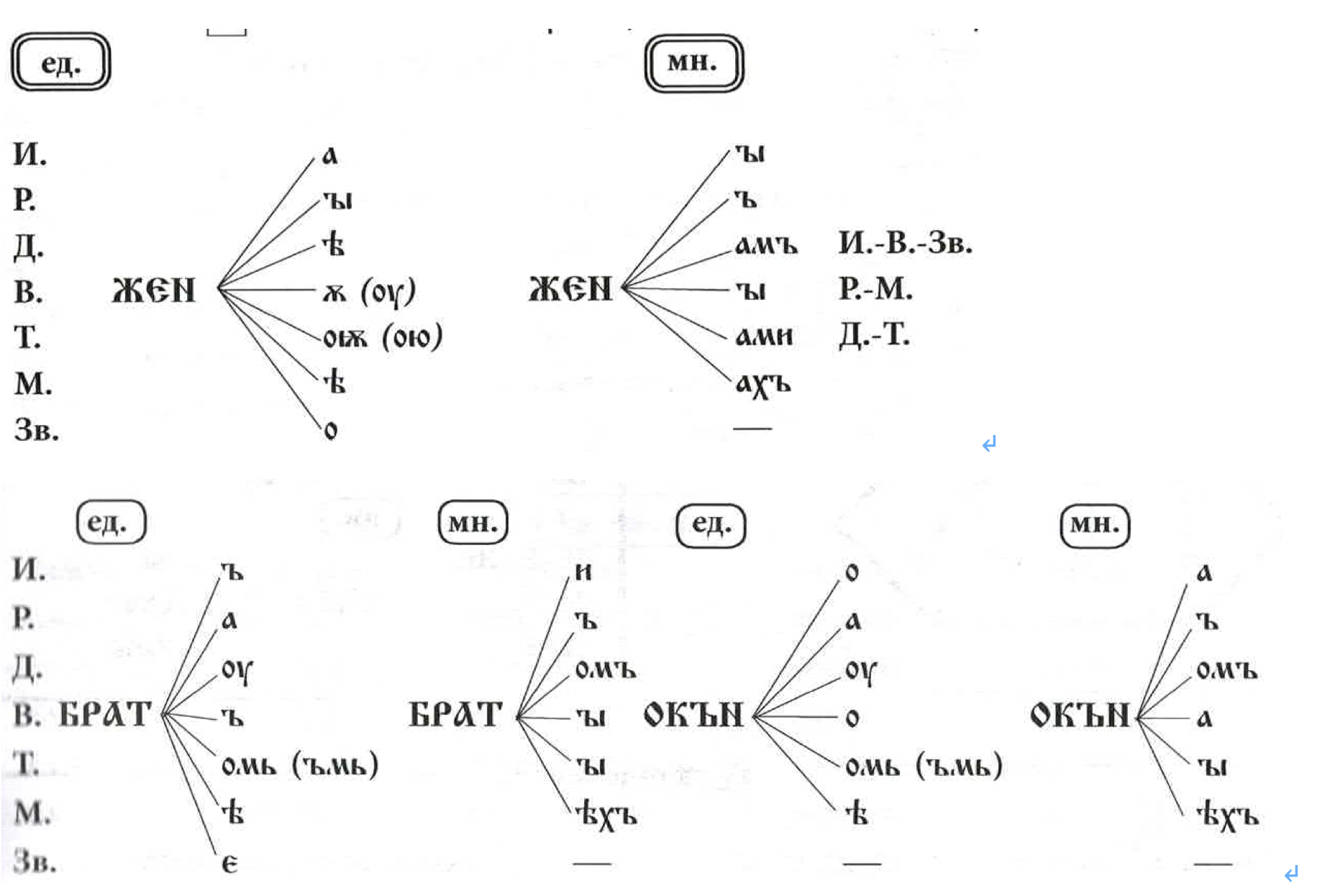 Как показано в рис., Д.п. Т.п. и П.п женского рода во мн.ч. не имеют формального сходства с другими падежными окончаниями (в отличие от муж. рода, в котором, например, окончание Т.п. во мн.ч. совпадает с окончаниями других падежных форм).Из результатов анализа данной работы получено количественное подтверждение гипотезы о корреляции частоты и падежных окончаний. Однако для более надежного подтверждения нашей гипотезы предстоит разъяснить немало вопросов. В дальнейшем данную тему необходимо обсуждать с диахронической точки зрения, ссылаясь на исторические изменения падежей других славянских языков, например, чешского и сербского. Также должны быть учтены такие факторы, как возможное фонетическое влияние на изменение падежных окончаний.  Литература1. Chino E. (1970), Росиагомеисихэнка ниокэру икэитаи но бумпу ницуитэ -АМ, -АМИ, -АХ [Об алломорфах в склонении существительных русского языка -АМ, -АМИ, -АХ], Росиагоросиабунгакукэнкю [Бюллетень Японской ассоциации русистов]. 4, pp. 70-75. 2. Kilgarriff A., Baisa V., Bušta J., Jakubíček M., Kovář V., Michelfeit J., Rychlý P., Suchomel V. (2014), The Sketch Engine: Ten years on, Lexicography, 1 (1), pp.7-36.3. Ляшевская О.Н., Шаров С.А. (2009), Частотный словарь современного русского языка на материалах Национального корпуса русского языка. М.4. McEnery T., Hardie A. (2012), Corpus linguistics: Method, theory and practice, Cambridge, Tokyo.5. Саяма Г. (2018), Влияние объёма корпуса на определение наиболее часто употребляемых слов: Анализ частотных данных из пяти корпусов, Русский язык в научном освещении, 34 (1), с.70-91.6. Шведова Н.Ю. (ред.) (1980), Русская грамматика, т.I, М.7. Шулежкова С. Г. (2018), Старославянский язык, древнерусский язык и историческая грамматика русского языка. Опыт сопоставительного изучения. Учебно-методическое пособие, М.References1. Chino E. (1970), Roshiagomeishihenka niokeru ikeitai no bumpu nituite -AM, -AMI, -AH [About allomorphs in Russian case infrextion - AM, -AMI, -AH], Roshiagoroshiabungakukenkyuu [Bulletin of the Japan Association for the Study of Russian Language and Literature]. 4, pp. 70-75. 2. Kilgarriff A., Baisa V., Bušta J., Jakubíček M., Kovář V., Michelfeit J., Rychlý P., Suchomel V. (2014), The Sketch Engine: Ten years on, Lexicography, 1 (1), pp.7-36.3. Ljashevskaja O.N., Sharov S.A. (2009), Chastotnyj slovar' sovremennogo russkogo jazyka na materialah Nacional'nogo korpusa russkogo jazyka [Frequency Dictionary of the Modern Russian Language based on the Materials of Russian National Corpus], Moskow.4. McEnery T., Hardie A. (2012), Corpus linguistics: Method, theory and practice, Cambridge, Tokyo.5. Sayama G. (2018), Vlijanie ob"joma korpusa na opredelenie naibolee chasto upotrebljaemyh slov: Analiz chastotnyh dannyh iz pjati korpusov [Influence of corpus size on the definition of most frequently words: Analysis of frequency data from five corpora], Russkij jazyk v nauchnom osveshhenii [Russian language in academic field], 34 (1), с.70-91.6. Shvedova N.Ju. (ed.) (1980), Russkaja grammatika [Russian grammar], Vol. I, Moscow.7. Shulezhkova S. G. (2018), Staroslavjanskij jazyk, drevnerusskij jazyk i istoricheskaja grammatika russkogo jazyka. Opyt sopostavitel'nogo izuchenija [Old Slavonic language, Old Russian language and historical grammar of the Russian language. Comparative experience of studying], М.THE Influence OF FREQUENCY ON THE FORMS OF CASe endings -ам, -ами, -ах (-ям, -ями, -ях) G. SayamaAbstract. This article is devoted to the question of why in Russian plural dative, instrumental, prepositional cases have common endings -ам, -ами, -ах (-ям, -ями, -ях) in all declensions: these 3 cases have no allomorphs of endings in modern Russian, with some exceptions. We consider that the condition is influenced by the frequency of the three cases. The analyses in all corpora showed that in modern Russian and old Russian they are used less than other cases. The results expect that their low frequency led to the general forms of all genders.Keywords. Russian language, frequency, dative case, instrumental case, prepositional case, Old Russian______________________________Саяма ГотаУниверситет Дзёти (Япония).Sayama GotaSophia University (Japan).E-mail: sayamagouta44@gmail.comI скл.I скл.II / III скл.Пр.(Муж. род)(Ср. род)(Жен. род)И.п.столы/музеиместа/морякарты/радостиР.п.столов/музеевмест/морейкарт/радостейД.п.столам/музеямместам/морямкартам/радостямВ.п.столы/музеиместа/морякарты/радостиТ.п.столами/музеямиместами/морямикартами/радостямиП.п.столах/музеяхместах/моряхкартах/радостяхЧислоПадежДоляЧислоПадежДоля1Ед.ч.Р.п.25.0%7Ед.ч.Т.п.5.2%2Ед.ч.Им.21.4%8Мн.ч.В.п.3.4%3Мн.ч.Р.п.11.6%9Ед.ч.Д.п.3.2%4Ед.ч.В.п.11.1%10Мн.ч.П.п.1.8%5Ед.ч.П.п.8.0%11Мн.ч.Т.п.1.8%6Мн.ч.Им.6.1%12Мн.ч.Д.п.1.4%ЧислоПадежДоляЧислоПадежДоля1ед.ч.Им.17.4%7ед.ч.Д.п.6.9%2ед.ч.В.п.15.0%8мн.ч.Р.п.6.2%3ед.ч.Р.п.14.9%9ед.ч.Т.п.4.3%4мн.ч.В.п.12.5%10мн.ч.П.п.1.4%5мн.ч.Им.11.2%11мн.ч.Т.п.1.2%6ед.ч.П.п.8.1%12мн.ч.Д.п.0.9%ЧислоПадежДоляЧислоПадежДоля1ед.ч.Им.23.3%7ед.ч.П.п.6.0%2ед.ч.В.п.19.2%8мн.ч.Им.5.1%3ед.ч.Р.п.14.9%9мн.ч.Р.п.3.4%4ед.ч.Д.п.9.3%10мн.ч.Д.п.2.3%5ед.ч.Т.п.7.1%11мн.ч.Т.п.2.3%6мн.ч.В.п.6.1%12мн.ч.П.п.1.0%